Ich verkaufe mein AutoBMW 5er BaureiheBaujahr 2004, 110KW, Farbe: Lindgrün Top-ZustandWeitere Extras: ESB, Schiebedach, Klimaanlage etc.Scheckheftgepflegt!!!Preis: EUR 35.000,-Bitte wenden Sie sich an meine Sekretärin Frau Maisch, Tel. 07531 12393.MusterMuster:Ich verkaufe mein AutoBMW 5er BaureiheBaujahr 2004, 110KW, Farbe: Lindgrün Top-ZustandWeitere Extras: ESB, Schiebedach, Klimaanlage etc.Scheckheftgepflegt!!!Preis: EUR 35.000,-Bitte wenden Sie sich an meine Sekretärin Frau Maisch, Tel. 07531 12393.s. KommentarKommentar:Um die Formatierungen des Musters ablesen zu können, markieren Sie in einen Textteil, dessen Formatierung Sie erfahren wollen und betätigen die Tastenkombination Shift+F1. Der Arbeitsbereich Formatierung anzeigen wird eingeblendet.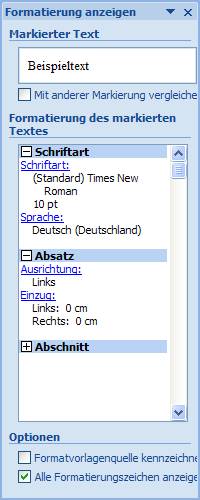 